Muy Señora mía/Muy Señor mío:1	Me complace informarle de que la Unión Internacional de Telecomunicaciones (UIT) sigue organizando la serie de webinarios y talleres sobre la "lucha contra la falsificación y el robo de dispositivos de TIC". El episodio 2 titulado "Enfoques globales sobre la lucha contra la falsificación de dispositivos de TIC y el robo de dispositivos móviles" se celebrará como evento físico con participación remota el 13 de octubre de 2023 de 9.30 a 17.30 horas CEST, en la sede de la UIT en Ginebra (Suiza). En las pantallas situadas en la entrada de la Sede de la UIT se dará información detallada sobre la sala de reunión.2	El taller se celebrará con ocasión de la reunión de la Comisión de Estudio 11 del UIT-T que tendrá lugar del 10 al 20 de octubre de 2023 en el mismo lugar.3	Este taller contribuirá considerablemente a reunir a diferentes partes interesadas clave, incluidos representantes de diversas organizaciones internacionales, a fin de abordar la creciente preocupación que plantea la falsificación en la esfera de los dispositivos de tecnologías de la información y la comunicación (TIC), así como el robo de dispositivos móviles.4	Este taller tiene por objeto proporcionar una plataforma para intercambiar opiniones entre todas las partes interesadas y las organizaciones internacionales acerca de los posibles caminos a seguir para interrumpir la difusión y circulación de dispositivos de TIC falsificados en el mundo, así como para frenar la circulación de dispositivos móviles robados. También ofrecerá la oportunidad de debatir sobre la posible dirección de la colaboración entre la UIT y otras organizaciones internacionales sobre estos asuntos.5	El taller se celebrará únicamente en inglés.6	La participación en el taller está abierta a los Estados Miembros, a los Miembros de Sector, a los Asociados y a las Instituciones Académicas de la UIT, así como a cualquier persona de un país que sea miembro de la UIT y desee contribuir a los trabajos. Esto incluye a las personas que también sean miembros de organizaciones nacionales, regionales e internacionales, las partes interesadas como los operadores de telecomunicaciones, los organismos reguladores, las organizaciones de normalización y las instituciones financieras. La participación en el taller es gratuita, y no se otorgarán becas.7	Toda la información relativa a este taller, incluido el proyecto de programa, estará disponible en el sitio web del evento, en la dirección: https://itu.int/go/WS-CS-02. El sitio web del evento se actualizará periódicamente a medida que se disponga de más información. Se recomienda a los participantes que consulten periódicamente el sitio web para conocer las últimas actualizaciones.8	Los delegados disponen de instalaciones de red de área local inalámbrica en las zonas aledañas a las principales salas de conferencias de la UIT. En el sitio web del UIT-T figura información más detallada (https://www.itu.int/ITU-T/edh/faqs-support.html).9	Varios hoteles de Ginebra ofrecen precios especiales para los delegados que asisten a reuniones de la UIT y regalan un abono gratuito para los transportes públicos de la ciudad. Puede consultar una lista de esos hoteles e información sobre cómo solicitar los descuentos en la dirección: http://www.itu.int/travel/.10	Para que la TSB pueda tomar las disposiciones necesarias sobre la organización del taller, le agradecería que se inscribiese a la mayor brevedad posible a través del formulario en línea disponible en el sitio web y, a más tardar, el 6 de octubre de 2023. Le ruego que tenga presente que la preinscripción de los participantes en los talleres es obligatoria y se lleva a cabo exclusivamente en línea.11	Le recuerdo que los ciudadanos de algunos países necesitan un visado para poder entrar y efectuar una estadía en Suiza. El visado debe solicitarse al menos cuatro (4) semanas antes de la fecha de inicio del taller, y obtenerse en la oficina (Embajada o Consulado) que representa a Suiza en su país, o, si no existiera dicha oficina en su país, en la que sea más cercana al país de salida.Si un Estado Miembro, un Miembro de Sector, un Asociado o una Institución Académica de la UIT tropieza con problemas, y previa solicitud oficial de su parte a la TSB, la Unión puede intervenir ante las autoridades suizas competentes para facilitar la expedición de ese visado, pero solamente durante el periodo mencionado de cuatro semanas. Toda solicitud al respecto debe formularse marcando la casilla correspondiente en el formulario a más tardar cuatro semanas antes del evento. Las preguntas deben remitirse a la Sección de Viajes de la UIT (travel@itu.int) con la mención "Apoyo para el visado".Le saluda atentamente,Seizo Onoe
Director de la Oficina de 
Normalización de las Telecomunicaciones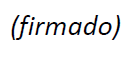 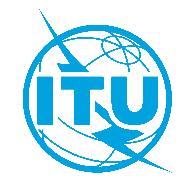 Unión Internacional de TelecomunicacionesOficina de Normalización de las TelecomunicacionesUnión Internacional de TelecomunicacionesOficina de Normalización de las TelecomunicacionesGinebra, 5 de julio de 2023Ref.:Circular TSB 119TSB Events/DACircular TSB 119TSB Events/DAA:–	las Administraciones de los Estados Miembros de la Unión;–	los Miembros de Sector del UIT-T;–	los Asociados del UIT-T;–	las Instituciones Académicas de la UITCopia:–	a los Presidentes y a los Vicepresidentes de las Comisiones de Estudio;–	al Director de la Oficina de Desarrollo de las Telecomunicaciones;–	al Director de la Oficina de Radiocomunicaciones;–	a los Directores de las Oficinas Regionales de la UITContacto:Denis ANDREEVDenis ANDREEVA:–	las Administraciones de los Estados Miembros de la Unión;–	los Miembros de Sector del UIT-T;–	los Asociados del UIT-T;–	las Instituciones Académicas de la UITCopia:–	a los Presidentes y a los Vicepresidentes de las Comisiones de Estudio;–	al Director de la Oficina de Desarrollo de las Telecomunicaciones;–	al Director de la Oficina de Radiocomunicaciones;–	a los Directores de las Oficinas Regionales de la UITTel.:+41 22 730 5780+41 22 730 5780A:–	las Administraciones de los Estados Miembros de la Unión;–	los Miembros de Sector del UIT-T;–	los Asociados del UIT-T;–	las Instituciones Académicas de la UITCopia:–	a los Presidentes y a los Vicepresidentes de las Comisiones de Estudio;–	al Director de la Oficina de Desarrollo de las Telecomunicaciones;–	al Director de la Oficina de Radiocomunicaciones;–	a los Directores de las Oficinas Regionales de la UITFax:+41 22 730 5853+41 22 730 5853A:–	las Administraciones de los Estados Miembros de la Unión;–	los Miembros de Sector del UIT-T;–	los Asociados del UIT-T;–	las Instituciones Académicas de la UITCopia:–	a los Presidentes y a los Vicepresidentes de las Comisiones de Estudio;–	al Director de la Oficina de Desarrollo de las Telecomunicaciones;–	al Director de la Oficina de Radiocomunicaciones;–	a los Directores de las Oficinas Regionales de la UITCorreo-e:tsbevents@itu.inttsbevents@itu.intA:–	las Administraciones de los Estados Miembros de la Unión;–	los Miembros de Sector del UIT-T;–	los Asociados del UIT-T;–	las Instituciones Académicas de la UITCopia:–	a los Presidentes y a los Vicepresidentes de las Comisiones de Estudio;–	al Director de la Oficina de Desarrollo de las Telecomunicaciones;–	al Director de la Oficina de Radiocomunicaciones;–	a los Directores de las Oficinas Regionales de la UITAsunto:Taller de la UIT sobre la lucha contra la falsificación y el robo de dispositivos de TICEpisodio 2: "Enfoques globales sobre la lucha contra la falsificación de dispositivos de telecomunicaciones/TIC y el robo de dispositivos móviles" (Ginebra, 13 de octubre de 2023)Taller de la UIT sobre la lucha contra la falsificación y el robo de dispositivos de TICEpisodio 2: "Enfoques globales sobre la lucha contra la falsificación de dispositivos de telecomunicaciones/TIC y el robo de dispositivos móviles" (Ginebra, 13 de octubre de 2023)Taller de la UIT sobre la lucha contra la falsificación y el robo de dispositivos de TICEpisodio 2: "Enfoques globales sobre la lucha contra la falsificación de dispositivos de telecomunicaciones/TIC y el robo de dispositivos móviles" (Ginebra, 13 de octubre de 2023)